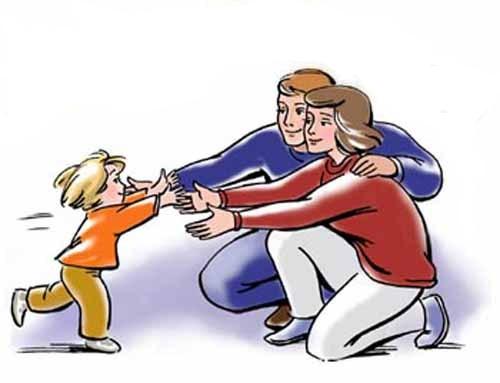 Поступление ребенка в детский сад является значительным событием как для родителей, так и для сотрудников дошкольного образовательного учреждения. От того, как пройдет первая встреча, как сложатся отношения между всеми ее участниками, во многом зависит будущее взаимодействие. Встречу и прием родителей недопустимо сводить только к деловым контактам с сотрудниками детского сада, а необходимо наполнить ее особым содержанием, направленным на установление доверительных отношений, изучение семьи и повышение психолого-педагогической культуры родителей с целью создания наиболее благоприятных условий для адаптации ребенка в детском саду.   Период адаптации – тяжелое время для малыша. Однако нелегко не только детям, но и родителям, поэтому очень важно проводить предварительную работу с семьей задолго до прихода ребенка в детский сад. Как показывает многолетний опыт работы, постепенный переход ребенка из семьи в дошкольное учреждение снижает риск возможных инфекций, облегчает привыкание к новым условиям.   Адаптация  к условиям детского сада протекает у разных детей по-разному. Это зависит от того, насколько малыш подготовлен в семье к приходу в детское учреждение, насколько согласованы действия педагогов и родителей. Родители должны не только знать, что твориться в организме и душу ребенка, когда он впервые идет в детский сад, но и быть активными участниками  процесса адаптации.   Адаптация ребенка к детскому саду, а вместе с ним и его родителей – очень серьезная проблема. Не подготовленный к посещению МДОУ ребенок не просто плачет, оставаясь без родителей, он переживает стресс, который впоследствии может обернуться серьезными проблемами со здоровьем как физическим, так и психическим. Да и родители, отдавая своего ребенка в детский сад, часто имеют поверхностное представление о том, чем он там будет заниматься.   Поэтому, необходимо вовлекать в воспитательно-образовательный процесс, ненавязчиво обучая их различным методам и приемам работы с маленькими детьми. Но вовлекать так, чтобы у родителей появилось желание адаптировать ребенка к новым условиям.                                                    Гипотеза проекта   Если правильно организовать взаимодействие семьи и детского сада, формировать педагогическую компетентность родителей в вопросах воспитания детей, то можно добиться повышения эффективности воспитательно-образовательного процесса.   В связи с выдвинутой гипотезой определиласьактуальность.    Перед разработкой проекта были выявлены противоречия, обусловившие выбор (цели) проекта:между необходимостью формирования педагогической и психологической компетентности у родителей и недостаточным количеством действенных технологических решений по реализации данной проблемы.между актуальностью проблем воспитания детей с позиций педагога и ориентированием на потребности семьи, запросы родителей.   Родители нуждаются в помощи со стороны специалистов, хотя некоторые из них и не осознают этой потребности. Таким образом,  воспитательный потенциал семьи, не используется в полной мере. Чтобы грамотно воспитывать ребенка, необходимо единство воспитательных воздействий на него со стороны всех взрослых, учет возрастных, психологических и индивидуальных особенностей. Здесь могут оказать профессиональную помощь специалисты – педагоги дошкольных учреждений.    Детальное знакомство с организацией жизни в детском саду и его образовательной программой, вопросы обеспечения психологической безопасности личности, знакомство с особенностями адаптационного периода и факторами, от которых зависит его течение, помогают решить многие проблемы, связанные с поступлением ребенка в дошкольное учреждение и подготавливают базу для сохранения здоровья детей.    Родители, которые прошли «раннюю адаптацию» готовы понять проблемы ребенка и дошкольного учреждения, решать их совместно с педагогическим коллективом, творчески подходить к сложным ситуациям, активно участвовать в жизни своего малыша в детском саду. Именно поэтому работа с родителями ребенка раннего возраста и молодыми семьями – будущими родителями представляется своевременной и оправданной.   Цель проекта: обеспечение успешной адаптации ребенка к условиям МДОУ; осуществление плавного перехода от воспитания в условиях семьи к воспитанию в образовательных учреждениях; создание единой развивающей среды для ребенка и его родителей.   Достичь этой цели можно только совместными усилиями на основе принципов: систематичности, поиска, согласия в решении главных вопросов, осознанной деятельности педагогов и родителей.       Задачи проекта: Создать единый стиль воспитания и общения в образовательном учреждении и семье, положительную эмоциональную среду общения между семьей и педагогами.Повышать психолого-педагогическую культуру родителей для формирования сознательного отношения к воспитанию детей.Развивать креативные способности родителей и детей в совместной деятельности.Помочь родителям обеспечить полноценное физическое и психологическое развитие детей и воспитание с раннего возраста привычек здорового образа жизни.Организовать индивидуальное психолого-педагогическое сопровождение детей, имеющих трудности до поступления в детский сад.Миссия проекта   Семья помогает ребенку расти и жить. В семье он усваивает социальные нормы и ценности, приобретает опыт самореализации, учится жить по законам общества. Современная семья существенно отличается от семьи прошлых лет: сокращается число детей, увеличивается количество неполных семей… Вместе с тем немало тех, кто уверен: для счастливого детства ребенку нужен дом, где есть отец и мать. Отношения детей и родителей на протяжении десятилетий становятся более эмоциональными, определяются глубиной привязанности друг к другу. Для все большего числа людей именно дети становятся одной из главных ценностей жизни.Тип проекта: Практико-ориентированный, открытый, долгосрочный: 2010-2012 г.Участники проекта: Педагоги МДОУ, воспитанники и их родители.Условия реализации проекта:Заинтересованность родителей, регулярность и систематичность работы.Направление деятельностиПросветительское представление                   Практически-действенное повышениеинформации для повышения                           заинтересованности родителей  психолого-педагогической                              в выполнении общего дела, проявлениикультуры родителей                                         творческих способностей, полноценном                                                                              эмоциональном общении                                                                      Критерии эффективности проектаРост мотивации                           Повышение статуса          Взаимодействие  педагогов             Снижение срокак изучению проблемы               МДОУ и его конку-            и родителей на основе откры-        адаптационногоу всех участников                      рентноспособности            тости, взаимообогащения,                периодапроекта                                                                                     установления и расширения   Работа над проектом состоит из 3-х блоков: информационно-аналитического, практического и контрольно-оценочного.Информационно-аналитический блокСбор и анализ сведений               Изучение семей,                            Выявление готовностио родителях и детях                      их трудностей                               семьи ответить на запро-                                                        и запросов                                      сы дошкольного учреж-                                                                                                                 дения   Задачи, которые предстоит решать в этом блоке, определяют формы и методы дальнейшей работы педагогов. К этим методам относятся:                                                                                                       наблюдениеопрос                                               анкети- 	                    рование                   патронанс                          интервьюиро-                             вание                               изучение                              специальные                                                                       медицинских                       диагностические                                                                      карт                                      методикиРабота в рамках информационно-аналитического блока строится по двум взаимосвязанным направлениям	                                                                      родителей                             Первое направление		  передача им необходимой              	         информации по тому	          или иному вопросуДля решения вопросов в этом направлении используются разные формы                                                                                              	организацияВторое направление                              продуктивного общения всех участников                                                                                 образовательного пространства, это - 	    обмен                                                                              мыслями                   идеями                        чувствами   С этой целью проводятся и планируются такие мероприятия, которые включали бы родителей и детей в общее интересное дело, что «вынуждало» бы взрослых вступить с ребенком в общение. Известно, что традиционное общение родителей со своим ребенком весьма тривиально и часто сводится к вопросам типа «что ел, почему штаны грязные и т.п.»   Основной задачей педагогического коллектива является создание условий для ситуативно-делового, личностно-ориентированного общения на основе общего дела (рисунка, поделки, роли в спектакле, книги, игры, подготовки к празднику и т. д.)Соответственно с решением данной задачи выбираются и формы      	взаимодействия:		ведение домашних	    дневниковигротеки	 защита семейных прав        выставки выходного дня 	традиции	издание семейных                                                                                                                      газет, журналов                                           театральная пятница	праздники                                                                                 встреча с интересным человекомПрактический блокВизитная карточка учреждения с указанием направлений его деятельности, программы, дополнительных услугинформация о 		Наглядная информация                            график работы достижениях		для родителей                                            сотрудников с деть-                                                                                                                              ми и родителями                                               стенд о правах и обязанностях родителей,который содержат краткие выдержки изнормативно-правовых документовзнакомство с сотруд-                                                                            комплект документов, рекомендаций,никами группы, которую                                                                          памяток к процессу адаптациибудет посещать	ребенкаребенок, медицинскимперсоналом	  	Встреча родителей с заведующей                                 продумать место для проведения беседы, чтобы родители почувствовали расположение                             подготовка гардероба для того, чтобы родителируководителя к ним, желание разделить их заботы,        могли раздеться и оставить свои вещи персоналомпомочь преодолеть трудности   информация об 	   охране жизни и                         Экскурсия по детскому саду                        организация питания   здоровья детейразвивающая среда                      оздоровительные процедуры	дополнительные услуги   режим дня: воздушный,                                                           условия проведения гигиеническихсветовой, двигательный,                                                                                    процедур            питьевойВстреча воспитателей с родителями                       индивидуальные беседы                                           посещение семьи                                      рассматривание фотоальбома              создание родителями альбома                                                детского сада                                     о собственном ребенкеПлан работы клуба «Мамина радость»Контрольно-оценочный блок   Это анализ эффективности (количественный и качественный) мероприятий  Опрос                           книги отзывов	оценочные листы              экспресс-                                                             собеседование              диагностики                                                                        наблюдения		 самоанализ                                                                                                деятельностиУсловия для реализации проектасоздание развивающей среды,отвечающей потребностямдетей раннего возрастаналичие специально оборудованных помещений    выбор образовательных программопределение актуальных форм работы специалистов с детьми и родителямиРесурсное обеспечение проектаНормативное-правовое:-Семейный кодекс РФ;-Конвенция о правах ребёнка;-Закон РФ об образовании;-Типовое положение о дошкольном образовательном учреждении;-Санитарно- эпидемиологические требования к организации режима и работы дошкольных образовательных учреждений;-Устав МДОУ;-Локальные акты МДОУ.Информационное:- информационная страница на сайте;- информация в СМИ;- мультимедийные презентации, выполненные педагогами и специалистами МДОУ      3. Организационное:          - сотрудничество с районной поликлиникой;          - анализ ресурсов необходимых для реализации проекта;          - работа по управлению деятельностью участников проекта.      4. Материально-техническое:          - игротека;          - видеотека;          - методические и дидактические пособия, картотека.       5. Методическое:          - теоретическая и методическая литература;          - периодическая печать;          - СМИ для родителей;          - материалы по передовому педагогическому опыту.       6. Кадровое: в проекте участвуют:          - заведующая;          - старший воспитатель;          - педагог- психолог;          - учитель - логопед;          - музыкальный руководитель;          - медицинская сестра;          - врач-педиатр;          - гинеколог.Смета проектаПредлагаемые источники финансированияСредства: заказчика, спонсорские и изыскиваемые Управляющим советом МДОУПредполагаемый результат по реализации проекта- успешная адаптация к условиям детского сада и поступление в группу;- обеспечение доступности образования для всех слоев населения;- положительная динамика в развитии детских видов деятельности;- практически исчез коммуникативный барьер между педагогами и родителями;- низкий процент заболеваемости;- осознанное отношение родителей к личностному развитию детей раннего возраста;- повышение физического и психического уровня развития детей;- подготовка родителей к поступлению ребенка в детский сад предполагает сохранение и развитие физического и психического здоровья;-  просвещение будущих родителей, молодых семей ориентирует взрослых на осознание личностной ценности и индивидуальной значимости ребенка.Риски проекта- рыночные – дефицит финансовых средств;- организационные – стереотипы общественного сознания.лекцииИндивидуальное и подгрупповое консультированиеИнформационные листы                       газеты      Листы-памятки    Библиотека для          родителей                       видеотекааудиотека№п/пНаименование мероприятияДата проведения и времяКраткое описание мероприятияУчастникиОтветственные1Организация клуба. Проведение анкетирования16.05.201018 ч 00минВыявить запросы родителей, мотивацию участия в работе клуба, индивидуальные способности членов клуба. Анкета. Сплочение группыРодители, подавшие заявления о приеме ребенка в детский сад; молодые семьи (потенциальные родители)Педагог-психолог2Журнал для родителей. Путь к материнству начинается с младенчества.06.09.201018 ч 00 минПропаганда здорового образа жизни, создание положительной эмоциональной среды, межличностных отношений в семьеРодители – участники клубаПедагог-психолог. Старший воспитатель3Экскурсия по детскому саду07.10.201018 ч 00 минПоказать родителям, что в дошкольном учреждении создана безопасная, педагогически грамотная и психологически комфортная среда для формирования здоровья и развития ребенка. Организовать знакомство с сотрудниками ДОУРодители – участники клубаЗаведующая ДОУ4Учим малыша смотреть и видеть, слушать и слышать (семинар-тренинг)05.11.201018 ч 00 минО возможностях младенца и методах его развития. Анкета Л.Н. Галигузовой «Искусство общения с ребенком» с. 56. Упражнение «Кто это?»Родители – участники клубаПедагог-психолог5Пренатальная педагогика. Консультация для будущих родителей7.12.201018 ч 00 минДать знания будущим родителям о том, что они ответственны за здоровье будущего ребенка, самый ранний период развития человека представляет собой возможность для профилактически эмоциональных и физических отклонений Будущие родители, молодые семьиПедагог-психолог6Играем от души, играем вместе. Тренинг.13.01.201118 ч 00 минПоказать родителям степень понимания ими своего ребенка на игровом содержании, показать значимость игры и игрушки в развитии ребенка, развивать навыки игры со своим ребенком. Какие игрушки нужны вашим детям? Чему обучается ребенок в игре?Родители – участники клубаПедагог-психолог, старший воспитатель7Обучение приемам релаксации. Тренинг по выходу из стрессовых состояний07.02.201118 ч 00  минОзнакомление с техниками самоуправления эмоциональных состояний. Упражнения: «Снятие мышечного напряжения», «Достижение состояния покоя», «Воспоминания детства», «Уверенность», тест «Самооценка эмоционального состояния»Молодые семьи, родители и участники клубаПедагог-психолог8Что надо знать о прививках. Юридические аспекты вакцинации. Закаливание и двигательная активность ребенка раннего возраста. Консультация.03.03.201118 ч 00 минНа основе совершенствования сотрудничества с родителями облегчить процесс адаптации поступающих в ДОУ детей, уменьшить вероятность психосоматических заболеванийРодители – участники клубаЗаведующая ДОУ, врач-педиатр районной поликлиники9Об эмоциях раннего возраста. Игры для развития эмоциональной сферы. Семинар-тренинг05.04.201118 ч 00 минОбучение родителей способам развития эмоциональной готовности к созданию выразительных образов, созвучных эмоциональному состоянию ребенкаРодители – участники клубаПедагог-психолог, воспитатели младших групп10Особенности психического развития ребенка в первые три месяца жизни. Консультация04.05.201118 ч 00 мин Игры для развития двигательных способностей. Игры для развития зрительного аппарата. Игры для развития слухаБудущие родители, молодые семьи – участники клубаПедагог-психолог11Развитие речи детей третьего года жизни. Практическое занятие05.09.201118 ч 00 минОзнакомление родителей с способом проведения игровых занятий с детьми. Речевое занятие « Кто в гости пришел?» Игры с куклой «Это что и для чего?»Родители – участники клубаПедагог-психолог, учитель-логопед12Консультация «Первый трудный возраст. От года до трех»04.10.201118 ч 00 минФормирование позиции родителей как основы полноценного развития и воспитания ребенка. Взаимодействие с ребенком при проявлениях упрямства, своеволия, стремление к деспотическому подавлению окружающихРодители – участники клубаПедагог-психолог13«Семейные ценности». Выставка фотографий, коллекций, поделок, отражающих увлечения семьи03.11.201118 ч 00 минОбъединить семью и сотрудников ДОУ в совместной деятельности, повышать статус семьи и авторитет педагоговРодители – участники клубаПедагог-психолог, старший воспитатель, воспитатели ДОУ14Мы с моей бабушкой – лучшие друзья. Вечер досуга. Совместные развлечения игры05.12.201118 ч 00минПоказать взрослым необходимость общения, духовную связь бабушек и внуков, учить играть вместеРодители, бабушки, детиПедагог-психолог, музыкальный руководитель15«Буду сильным, ловким, смелым». Спортивное развлечение16.01.201218 ч 00 минЗаинтересованность родителей новыми формами общения с детьми, показать значимость роли отца, дедушки, в воспитании ребенкаРодители, дедушки, детиТренер по физической культуре, воспитатели ДОУ16«Если хочешь быть здоров». Развлечение-конкурс04.02.201218 ч 00 минВнедрять в повседневную жизнь семьи навыки здорового образа жизни, показать родителям возможности и варианты совместного проведения свободного времениРодители с детьми Медицинская сестра ДОУ, педагог психолог17«Вот и стали мы большие». Праздник02.03.201218 ч 00 минЗаинтересованность родителей новой формой общения, при которой в процессе игр, развлечений дети взаимодействуют друг с другом и родителями.Родители с детьмиВоспитатели ДОУ, музыкальный руководитель, педагог-психолог18Знакомство воспитателей с семьей. Организация медико-психолого-педагогического сопровождения детей04-24.04.2012Профилактика дезадаптации ребенка к детскому саду:Анкета «Моя семья». Посещение семьи с получением информации о ребенке. Составление индивидуального плана – сопровождения проблемных детейПедагог-психолог, старший воспитатель, медицинская сестра, воспитатель младших групп19Анкетирование с целью отслеживания результатов работы клуба. Ознакомление родителей с уставом ДОУ, заключение договоров05.05.201218 ч 00 минПроведение итогов работы клубаРодители – участники клубаСтарший воспитатель, заведующая ДОУОбъект финансированияСредства (источник финансирования)Сумма, тыс. руб.Сумма, тыс. руб.Сумма, тыс. руб.Объект финансированияСредства (источник финансирования)2010 год2011 год2012 годМодернизация материальной базыВнебюджетные1 8001 0001 000Модернизация материальной базыБюджетные1 6005 000Изготовление печатной продукцииВнебюджетные5005 5007 000Изготовление печатной продукцииБюджетные500500500Программно-методическое обеспечениеВнебюджетные1 0001 0001 000Программно-методическое обеспечениеБюджетные3 0004 500Проведение методических мероприятийВнебюджетные5001 5001 500Расходные материалы, канцелярские принадлежностиБюджетные1 0001 0001 000Материальное стимулирование участников проектаНадтарифный фонд МДОУ3 2004 0005 500Итого8 50019 10027 000